Graduation Regalia Ordering InstructionsNavigate to http://www.jostens.com/apps/store/customer/1007006/Saybrook-UniversitySelect the “Graduation Caps & Gowns” link or click on the photo of the graduates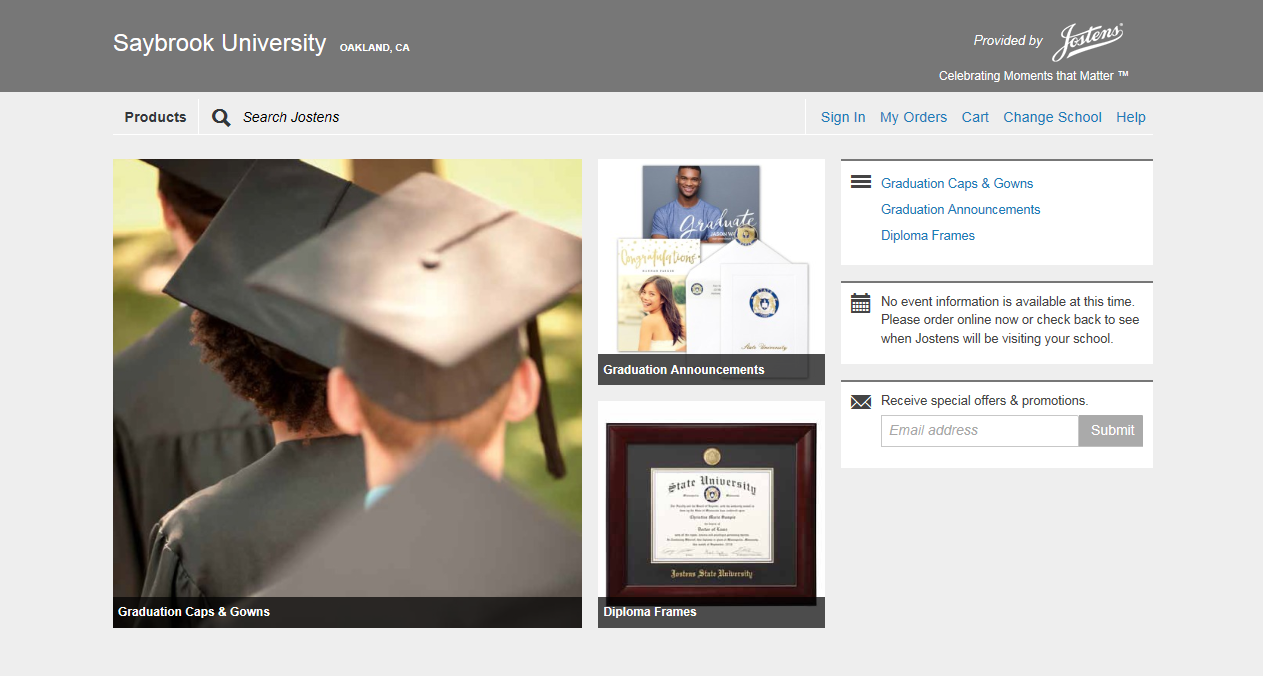 Select the “Student” from the pop up dialog box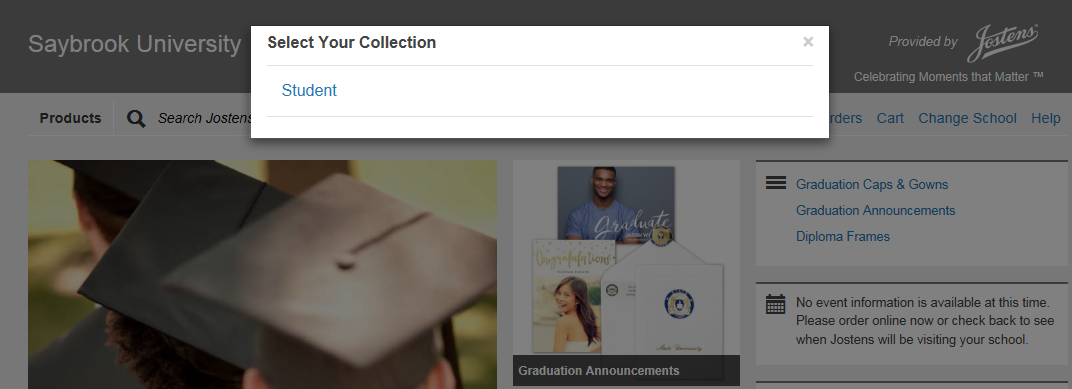 Select between Master or Doctorate degree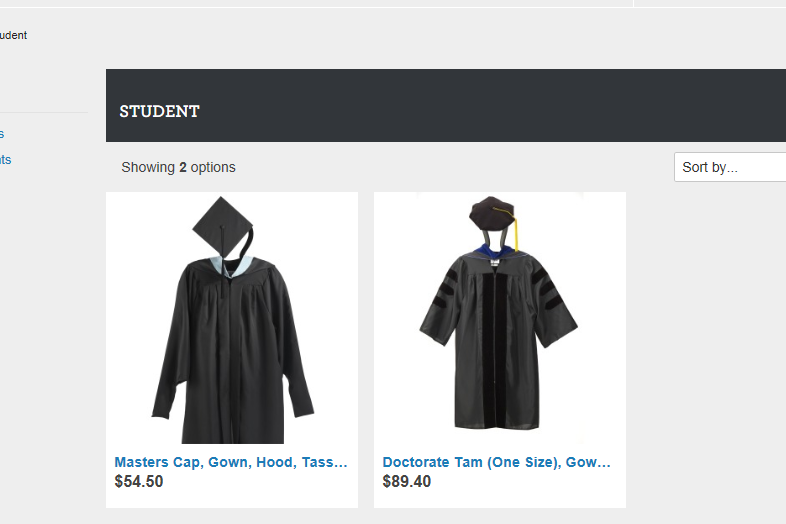 Click the “Customize” button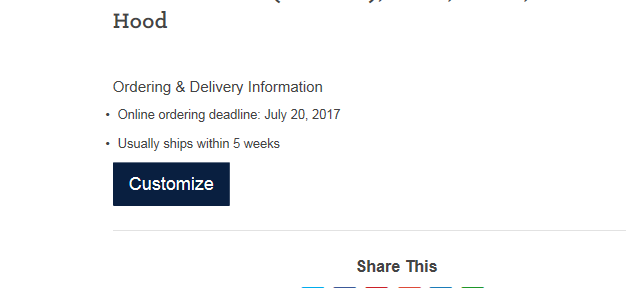 Enter Height and Weight, then click “Next”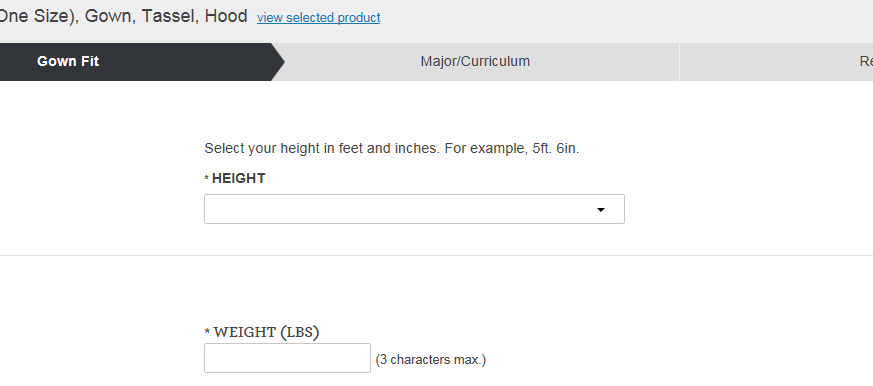 Select your area of study. Please see chart below to ensure you order the appropriate hood colors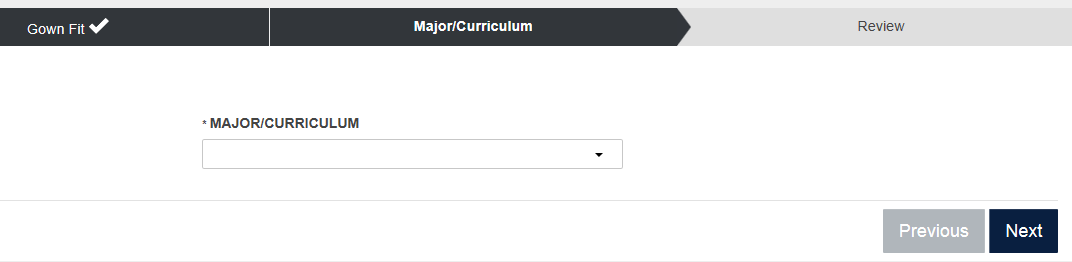 Verify information and if correct click “Add to Cart”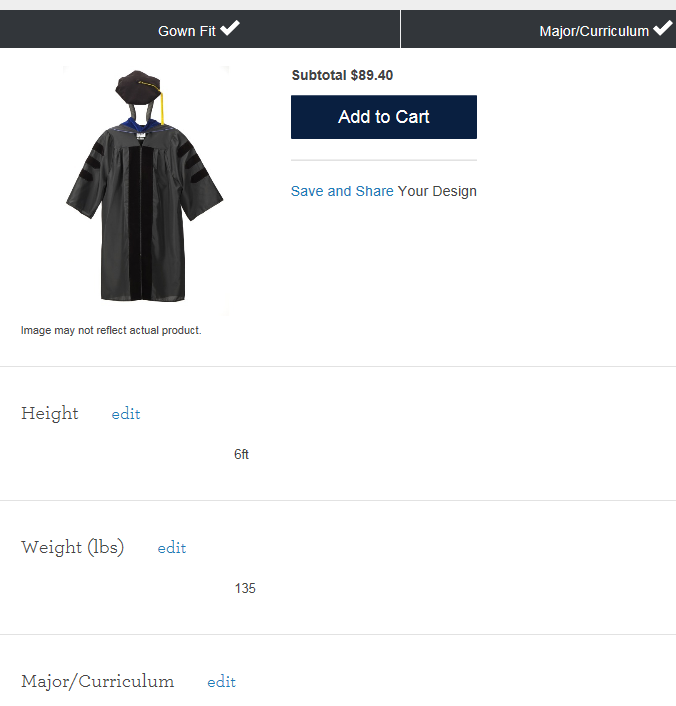 Review order details, fill out first name and last name fields, then click “Checkout”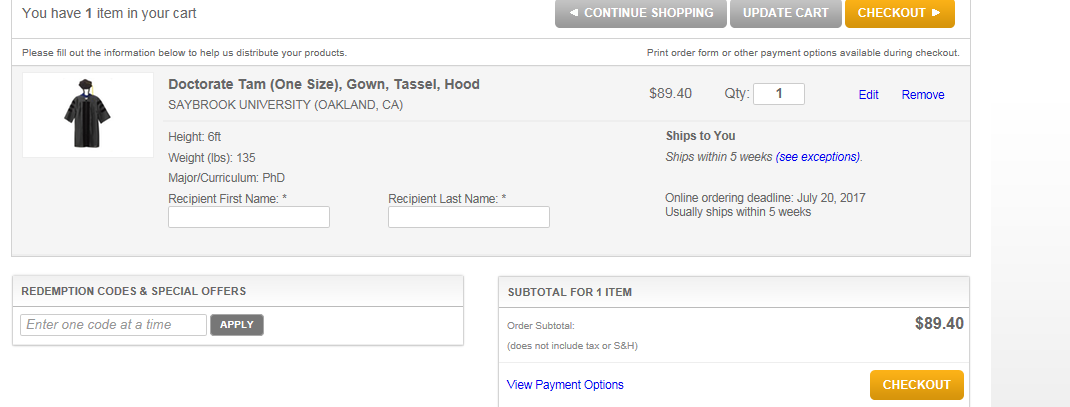 Continue as a guest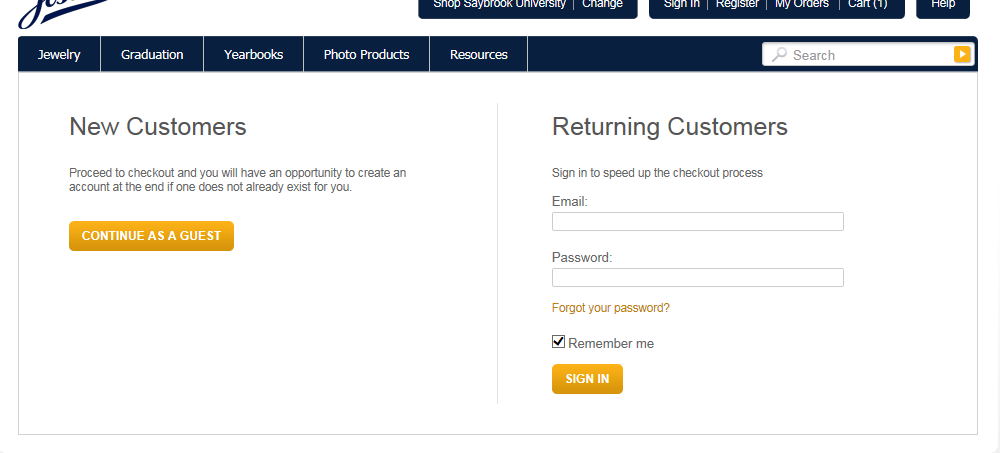 Complete billing and shipping information then click “Continue”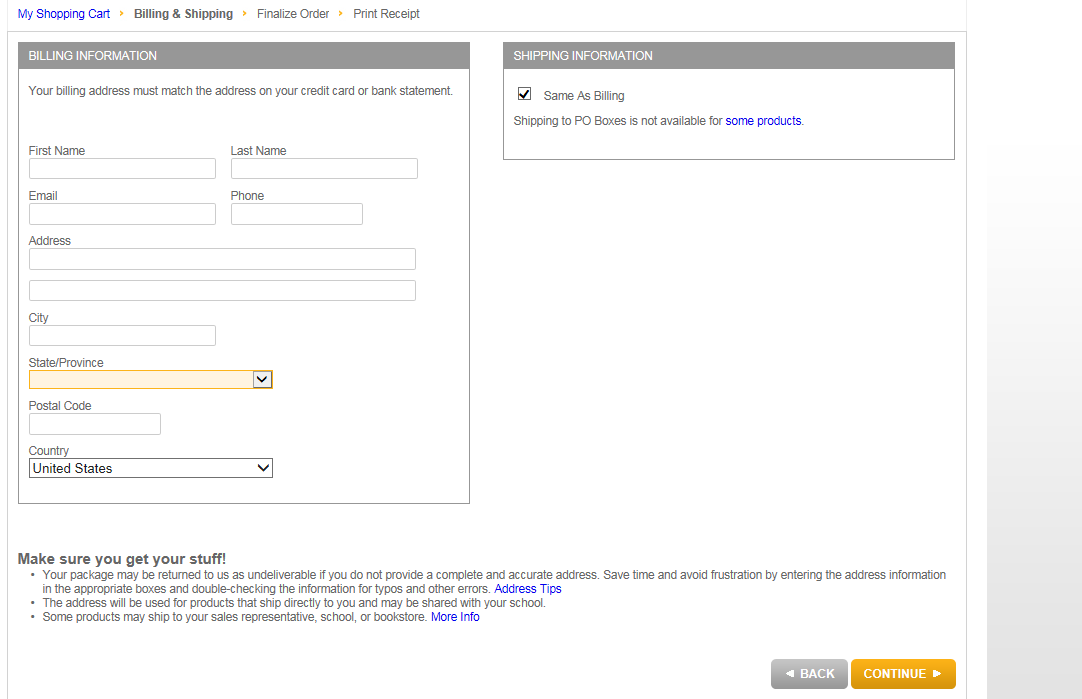 Complete payment information and submit orderYou will receive a confirmation email within 24 hours. If one does not arrive please contact Jostens Customer Care at 800-854-7464.Saybrook DegreeMajor/Curriculum choiceAll PhDPhDPsyDPsychologyMS IFNNutrition ScienceMS MBMMedicineMA IWCHealthMA TSCSocial ScienceMA ManagementBusiness ManagementMA PsychologyPsychologyMA CounselingCounselingMA Psychology, Counseling SpecializationCounseling